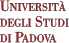 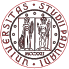 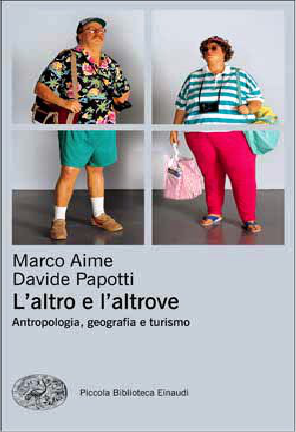 DIPARTIMENTO DEI BENI CULTURALI:  	ARCHEOLOGIA, STORIA DELL'ARTE, 	DEL CINEMA E DELLA MUSICA Corso di Sociologia	Morena Tartari	Seminario Antropologia Culturale - Università di Genova  	Venerdì 16 gennaio 2015  		Ore 10.30-12.30Ex Cinema Excelsior – Vicolo Santa Margherita 